Publicado en murcia el 23/09/2016 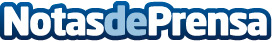 ¿Qué es el Inbound Marketing?El Inbound Marketing o marketing de atracción es un conjunto de técnicas que pretenden llegar a nuestros potenciales clientes de manera no intrusiva e interrumpiéndole los menos posible. Su filosofía se centra en que la marca o empresa sea encontrada por los clientes, no se vende directamente sino que se le brinda la oportunidad de adquirir algoDatos de contacto:jose Aroca691010418Nota de prensa publicada en: https://www.notasdeprensa.es/que-es-el-inbound-marketing_1 Categorias: Marketing E-Commerce http://www.notasdeprensa.es